Miasto Szklarska Poręba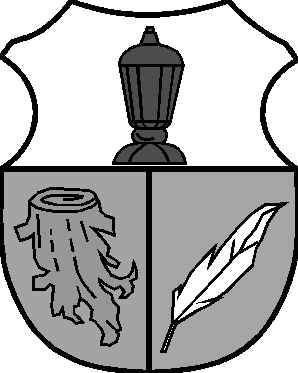 58-580  Szklarska Poręba, ul. Granitowa 2; tel.75 75 47 700, 75 75 47 735; fax 75 75 47 724e-mail:boi@szklarskaporeba.pl;www.szklarskaporeba.plSzklarska Poręba, dnia 28 grudnia 2023 r.ZAPYTANIE OFERTOWE dla zamówienia pn.„Obsługa Archiwum Urzędu Miejskiego w Szklarskiej Porębie”Zamawiający:Miasto Szklarska Poręba ul. Granitowa 2, 58-580 Szklarska Porębatel. 75 75 47 700, e-mail: boi@szklarskaporeba.plTryb udzielenia zamówienia:Zamówienia udzieli się Wykonawcy w drodze postępowania o udzielenie zamówienia o wartości szacunkowej nieprzekraczającej 130 000,00 zł. Postępowanie prowadzone zgodnie z Zarządzeniem nr 0050.509.2021 Burmistrza Szklarskiej poręby z dnia 26 lutego 2021 r. w sprawie wprowadzenia Regulaminu udzielania zamówień publicznych, których wartość nie przekracza kwoty 130 000,00 zł netto.Opis przedmiotu zamówienia:Przedmiotem zlecenia jest bieżąca obsługa Archiwum Urzędu Miejskiego 
w Szklarskiej Porębie w tym w szczególności:Nadzór nad działalnością archiwum zakładowego, pełnienie obowiązków archiwistyoraz koordynatora czynności kancelaryjnych w Urzędzie Miejskim w Szklarskiej Porębie,Kontynuacja prac prowadzonych w Archiwum Zakładowym zgodnie 
z wypracowanymi zasadami postępowania dotyczącymi sposobu porządkowania 
i przechowywania dokumentów /ułożenie dokumentów w pudłach archiwalnych, prowadzenie ewidencji elektronicznej, digitalizacja dokumentów/,Z uwagi na to, że pomieszczenia Archiwum Zakładowego Urzędu Miejskiego 
w Szklarskiej Porębie znajdują się poza siedzibą Urzędu Miejskiego – zapewnienie możliwości kontaktowania się z pracownikami Urzędu za pomocą telefonu oraz 
poczty elektronicznej poprzez zapewnienie dostępu do łącza internetowego,Zapewnienie możliwości transportu /odległość archiwum od Urzędu to ok. 4 km 
w jedną stronę/ udostępnianych dokumentów oraz ich odbioru od pracowników Urzędu,Zapewnienie narzędzi niezbędnych do wykonania usługi takich jak komputer, skaner, drukarka oraz pokrycie kosztów zakupu materiałów: pudeł archiwalnych, fastykuł, papieru samoprzylepnego, papieru do drukarki itp.W przypadku brakowania dokumentów - zapewnienie ich recyklingu w punktach wydających poświadczenie zniszczenia akt oraz pokrycie kosztów,Współpraca z jednostkami samorządowymi jak i powiatowymi działającymi na terenie Szklarskiej Poręby,Kontynuacja tworzenia elektronicznej ewidencji zasobu akt w oparciu o schematstruktury Urzędu.Przedmiotem zapytania ofertowego jest obsługa Archiwum Urzędu Miejskiego 
w Szklarskiej Porębie przez 24 miesięcy tj. od 10.01.2024 r. do 31.12.2025 r. Podstawą świadczenia obsługi jest zawarcie umowy na wykonanie zadania.Na potrzeby pracowników Urzędu Miejskiego, a także jednostek organizacyjnych miasta, Wykonawca winien być dostępny:Telefonicznie w każdy dzień roboczy w godz. 8:00-15:00.Osobiście, w siedzibie Archiwum tj. przy ul. 1 Maja 32 w Szklarskiej Porębie, minimum dwa razy w tygodniu w godz. 8:00-15:00.Obie formy dostępności i kontaktu służą zgłaszaniu zapotrzebowania na dokumenty archiwalne, ich konsultacji, odbioru i zwrotnego zdania dokumentów pobranych 
z archiwum. W przypadkach nagłych, niecierpiących zwłoki bądź skomplikowanych, Zamawiający zastrzega sobie możliwość zwiększenia ilości dni pracy osobiście 
w archiwum Urzędu Miejskiego.Wykonawca musi posiadać kwalifikacje do wykonania przedmiotu zlecenia:- wykształcenie średnie lub wyższe w zakresie prowadzenia prac archiwistycznych,- co najmniej 3 letnie doświadczenie w porządkowaniu oraz udostępnianiu dokumentacji Urzędów Miast i ich jednostek organizacyjnych,- znajomość przepisów dotyczących zakresów działalności samorządu miejskiego.Opis sposobu obliczania ceny, przygotowania oferty i porozumiewania się z Zamawiającym:Oferta powinna zawierać wysokość wynagrodzenia brutto za 1 miesiąc świadczenia usługi zgodnie z opisem przedmiotu zlecenia. Z zastrzeżeniem, że w przypadku podpisania umowy za miesiąc styczeń 2024 należność zostanie wypłacona proporcjonalnie, do czasu wykonywania usługi.Ofertę należy złożyć w terminie do dnia 9 stycznia 2024 r. do godz. 15:00:za pośrednictwem formularza elektronicznej platformy zakupowej (link: https://platformazakupowa.pl/transakcja/868971),Zamawiający powiadomi Wykonawcę, którego ofertę uzna za najkorzystniejszą wskazując miejsce i termin podpisania umowy.Do porozumiewania się z Wykonawcami upoważniona jest Pani Oliwia Mitura – tel. 75 75 47 713, oswiata@szklarskaporeba.plDodatkowe informacje:Oferty, które wpłynął po terminie lub niekompletne nie będą rozpatrywane.Zamawiający zastrzega sobie prawo do unieważnienia zapytania ofertowego bez podania przyczyny na każdym etapie postępowania, a także do pozostawienia postępowania bez wyboru oferty.W uzasadnionych przypadkach Zamawiający ma prawo do zmiany treści zapytania ofertowego.Przed złożeniem oferty, Wykonawca ma możliwość zapoznania się z miejscem wykonywania usługi, po wcześniejszym uzgodnieniu terminu 
z Zamawiającym.Burmistrz Szklarskiej Poręby-Mirosław Graf-